锦州市2019~2020学年度第二学期期末考试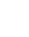 高一政治注意事项：1.本试卷分第Ⅰ卷(选择题)和第Ⅱ卷(非选择题)两部分。2.答题前，考生务必将自己的姓名、准考证号填写在本试卷相应的位置。3.全部答案写在答题卡上，写在本试卷上无效。4.试卷满分100分，考试时间90分钟。第Ⅰ卷(选择题  共48分)本卷共24个小题，每小题2分，共48分。在每小题给出的四个选项中，只有一项是符合题目要求的，请将正确答案涂写在答题卡内相应位置。1.鸦片战争后，西方列强不论大小，几乎都曾经欺侮、侵略过中国。分析原因，毛泽东曾深刻指出：“一是社会制度的腐败，二是经济技术的落后”。近代中国的基本国情和主要矛盾决定了近代中国的两大历史任务，它们是①推翻帝国主义和封建主义的统治，求得民族独立和人民解放②推翻封建主义的统治，建立资产阶级共和国③彻底改交贫穷的面貌，实现国家繁荣富强和人民共同富裕④推翻封建主义的统治，促进民族资本主义经济的发展A.①②        B.②③        C.①③        D.①④2.《茶馆》中，秦仲义是维新变法后出现的民族资本家，他企图走“实业教国”的道路，但惨淡经营几十年的工厂却被当作“逆产”没收。以他为代表的各阶层之所以没有成功，原因在于他们①没有认清革命的对象，不能团结真正的朋友以打击真正的敌人②在中国的出路、前途和命运问题上，没有提出自己的方案③没有广泛地发动人民群众特别是工农群众，未能形成有组织、持久的群众运动④人数太少，分布太广，不能集中力量A.①③        B.①④        C.②③        D.②④3.中国特色社会主义进入新时代，意味着①中华民族迎来了从站起来、富起来到强起来的伟大飞跃②科学社会主义在二十一世纪的中国焕发出强大生机活力③中国特色社会主义道路、理论、制度、文化不断发展，拓展了世界各国走向现代化的途径④实现贫困人口脱贫，全面建成小康社会A.①②        B.①④        C.②③        D.③④4.长征途中，林伯架“约法三章”：一切缴获要归公，该分配给群众的分给群众，该留给部队的留给部队；个人不能私拿私分一点物品；不准吃群众家的东西，也不准在群众家煮东西吃。“约法三章”的实例告诉我们①以人为本、执政为民已成为所有党员的自觉行动②党员除了代表广大人民的利益，没有个人利益③情系人民是人民选择中国共产党的重要原因④党的性质和宗旨决定了要把人民利益放在第一位A.①②        B.②④        C.①④        D.③④5.中国特色社会主义道路来之不易，它是在改革开放近40年的伟大实践中走出来的。在这个探索过程中，理论和时代课题一致的是①邓小平理论：实现什么样的发展、怎样发展②“三个代表”重要思想：建设什么样的党、怎样建设党③科学发展观：走自己的路，建设有中国特色的社会主义，④习近平新时代中国特色社会主义思想：坚持和发展什么样的中国特色社会主义、怎样坚持和发展中国特色社会主义A.①③        B.①④        C.②③       D.②④6.坚持和完善人民代表大会制度必须坚持党的领导，党的领导主要是政治领导、思想领导和组织领导。下列选项体现党的政治领导的是A.制定大政方针，增强政治意识、大局意识、核心意识、看齐意识B.坚持党管干部原则，推荐重要干部，发挥党组只和党员的作用C.各级党员和人大共同代表人民行使国家权力D.要坚持党在思想理论和意识形态上统一思想、集中智慧、凝聚力量7.党的十九届四中全会提出必须提高党科学执政、民主执政、依法执政水平。下列选项能够体现中国共产党民主执政的是A.坚持民主集中制，发展党内民主带动人民民主B.不断探索共产党的执政规律、社会主义建设规律C.在平等的基础上，开展与国外政党的交流D.向全国人大常委会提出修改宪法部分内容的建议8.《学习强国》APP是立足全党、面向社会的互联网学习载体。平台内容涉及政治、经济、文化、社会、生态等，包括“学习新思想”“学习理论”“学习科学”“学习墓课”等众多栏目。由此可见《学习强国》APP①旨在推动马克思主义学习型政党和学习型社会建设②满足指导思想多元化、学习需求个性化的时代需要③旨在推动艺术和科技领域的“百花齐放、百家争鸣”④有利于中国共产党牢牢把握意识形态工作的领导权A.①②        B.①④        C.②③        D.③④9.新冠肺炎疫情暴发以来，习近平总书记讲话中的高频词持续变化，但“人民”“疫情防控”“发展”“脱贫攻坚”始终处于第一梯队，高频词的背后蕴含着非常时期“中国答卷”的解题密码。从根本上讲，中国答卷的“解题密码”说明了A.人民民主专政的本质是公民当家作主B.我国人民民主最广泛、最真实、最管用C.我国人民的利益得到日益充分的实现D.我国是人民民主专政的社会主义国家10.我国社会主义民主是最广泛、最真实、最管用的民主，发展社会主义民主政治就是要体现人民意志、保障人民权益、激发人民创造活力。人民民主中的“最管用”主要是指①我国建立了一整套保障人民当家作主的制度体系②我国人民享有广泛的民主权利、民主主体具有广泛性③我国社会主义民主能够避免西方国家常见的相互掣肘弊端④我国不断推进政治生活、经济管理、社会生活、文化生活的民主化A.①②        B.②④        C.①③        D.③④11.2019年9-10月，全国扫黑除恶专项斗争开展以来，全国公安机关严厉打击“套路贷”违法犯罪活动。公安机关共侦办“套路贷”团伙案件1890起，抓获犯罪嫌疑人18651人，破获各类刑事案件18790起，查扣涉案资产161.76亿元。由此可见①国家坚持专政职能，保卫社会主义现代化建设②国家严厉打击各种犯罪活动，维护人民利益③防御外来入侵，保卫国家安全是保障人民权益不受侵犯的根本④打击极少数敌对分子的破坏活动就能实现国家发展A.①②        B.①④        C.②③        D.③④12.2020年5月，十三届全国人大三次会议表决通过了关于政府工作报告的决议、表决通过了《中华人民共和国民法典》，关于确认全国人民代表大会常务委员会接受冯忠华辞去第十三届全国人民代表大会常务委员会委员职务的请求的决定。在以上事例中，全国人大依次行使了A.最高监督权、最高立法权、最高任免权B.最高审议权、最高表决权、最高任免权C.最高决定权、最高表决权、最高任免权D.最高监督权、最高立法权、最高表决权13.2020年是全国人大成立66周年，我国的人民代表大会制度与时俱进，不断完善和发展，在发展中国特色社会主义的伟大实践中展现出巨大的优势和作用，积累了宝贵经验。下列对我国人民代表大会制度的认识中正确的是①它由我国人民当家作主的社会主义性质决定的，是我国的政权组织形式②它遵循民主集中制原则，实现了国家机构权力间的相互制街③它是我国人民行使国家权力的机关，是我国的根本政治制度④它在我国政治制度体系中居于核心地位，国家的基本政治制度受其统领和制约A.①②        B.①④        C.②③        D.③④14.2020年5月，民建辽宁省委赴朝阳、营口开展脱贫攻坚民主监督调研工作。调研组认真整理两市两县脱贫攻坚工作的亮点、经验以及脱贫攻坚工作遇到的困难问题。提出的意见建议形成调研报告提交给中共辽宁省委。从中可以看出①多党制的相互监督可以促进中国共产党的自身建设②民主党派积极参政议政是实现脱贫的根本保证③中国共产党和民主党派是通力合作的亲密友党④我国新型政党制度的鲜明特色和显著的优越性A.①②        B.①③        C.②④        D.③④15.2020年国家相关部门支持新疆维吾尔自治区的41个旅游基础设施项目建设。“十三五”以来，自治区发展改革委已累计落实中央预算内资金7.2亿元，安排深度贫困县的72个旅游基础设施和公共服务设施项目建设。这一做法①基于共同繁荣是社会主义的本质要求②说明民族区域自治制度是社会进步的保证③说明我国各族人民都依法平等地享有权利，履行义务④有助于巩固和发展社会主义民族关系A.①②        B.①④        C.②③        D.③④16.我国积极引导宗教与社会主义社会相适应。这要求宗教界人士和信教群众①热爱祖国、拥护党的领导和社会主义制度，服从国家最高利益②要用社会主义核心价值观引领宗教、用中华优秀文化侵润宗教③对宗教教义作出符合社会进步和与无神论一致的阐释④用马克思主义理论来武装自己，不断提高思想道德素质A.①②        B.①③        C.②④        D.③④17.浙江省绍兴市诸暨县(现诸暨市)枫桥镇干部群众创造了“发动和依靠群众，坚持矛盾不上交，就地解决。实现捕人少，治安好”的“枫桥经验”。“枫桥经验”由此成为全国政法战线一个脍炙人口的典型。“枫桥经验”有利于①发挥社会组织作用，实现政府治理和社会调节、居民自治良性互动②鼓励引导各类社会组织依托自身优势，在社会治理中发挥好政府职能③坚持以人民为中心发展理念，探索新时代群众路线的新途径④改变基层自治的组织形式，明确基层党组织参与社区治理的义务A.①②        B.①③        C.②④        D.③④18.中华法系又称“律令体系”，是以周礼、法家、唐律为基础发展起来的东亚法律体系，以法家思想为理论基础，以礼法结合、德主利辅为基本特征。下列中华法系发展的传导历程正确的是①形成具有代表性的封建法典《唐律疏议》，并为，并为历代所传承②成为世界上独树帜的法律文明，为人类法治发展作出了出了重要贡献③制定成文法并通过铸邢鼎、书竹简等方式传布法律④儒家思想成为政治生活的主导思想，强调礼法结合A.③→④→①→②        B.④→①→②→③C.①→②→④→③        D.②→①→③→④19.2019年7月24日，青海省人大常委会办公厅举行新闻发布会，就省委批转省人大常委会党组《关于推进科学立法、民主立法、依法立法工作的意见》的相关情况进行发布。落实该《意见》的意义在于A.形成了以宪法为核心的中国特色社会主义法律体系B.推动立法的科学化、民主化水平和立法质量不断提高C.促进审判机关和监察机关依法独立行使审判权、监察权D.维护社会公平正义、保障公民各种权利20.2019年7月，最高检发布检察机关开展扫黑除恶专项斗争五件典型案例。五件典型案例是围绕“是黑恶犯罪一个不放过，不是黑恶犯罪一个不凑数”，既不人为“拔高”，也不人为“降低”。这从一个侧面说明①要坚持依法治国、依法执政、依法行政共同推进②我国坚持司法公正，以事实为依据、以法律为准绳③平等是社会主义法律的基本属性，公民平等适用法律④只有充分发扬民主，才能确保人民当家作主的地位A.①②        B.①④        C.②③        D.③④21.某法官始终坚持司法公正、司法为民的思想，认真将“党的事业至上，人民利益至上，宪法法律至上”渗透到执行工作中，落实到司法为民的行动中去：宪法法律至上是法治的首要内容。所谓宪法法律至上是指A.法律的制定过程中应该广泛听取各方面的意见，做到体系完备、类别齐全B.宪法是社会治理的最高准则，任何个人和单位都不享有法律之外的特权C.通过完善法律制度，加强对权力运行的制约和监督，把权力关进制度的笼子里D.保护公民的各项权利，公民的权利和尊严应得到法律的确认22.2019年4月15日，国务院办公厅印发《法治政府建设与责任落实督察工作规定》，形成了从党政主要负责人到全体党政机关工作人员的责任闭环体系。下列表述不符合法治政府建设要求的是A.大力推行权力清单制度，为权力寻租留下空间B.各级政府及其工作人员要坚持有法必依、执法必严、违法必究C.把政府的工作全面纳入法治轨道D.政府不能什么都管，也不能什么都不管23.全面推进依法治国，科学立法是前提，只有科学立法，全面推进依法治国才有章可循。科学立法要求①立法机关要开门立法，不断推动立法民主化②执法机关在执法过程中严格执法办事，依法全面履行职能③立法要合理设定权利与义务，权力与责任④人大代表行使决定权，促进国家法治能力进步提高A.①③        B.①④        C.②③        D.②④24.法治的真谛，在于全体人民的真诚信仰和忠实践行。以下属于全民守法要求的是A.在法制的轨道上制定合法有效的规范性文件B.调动人民群众投身依法治国实践的积极性和主动性C.依法行政和公正司法水平不断提高D.政府职能科学、权责法定、执法严明、公正公开第Ⅱ卷(非选择题  共52分)本卷共3道小题，共52分。25.(16分)阅读材料，结合所学知识，完成下列要求。材料一：2019年3月12日，最高人民检察院检察长在向全国人大所作的工作报告中强调，“让群众点外卖更放心”“将心比心对待群众信访”，字里行间让百姓感受到温暖；“法治社会谁都不能任性”“黑恶犯罪一个不放过”“法不向不法让步”“违法者必须为恢复受损公益买单”，彰显法律的公正与威严。材料二：仝某是一名崭露头角的歌手、影视演员，毕业于中央戏刷学院，参与过多档综艺节目的录制。在今年5月，全某在网络直播中回答网友对其成长经历的提问时说，2013年参加高考时用了某些手段，把往届生的身份改成了应届生。这番言论引发网友关注，对此有网友评论：人民是法治建设的主体，是法治国家的主人。人民权益要靠法律保障，法律权威要靠人民维护。只有人人参与的法治才具有坚实的社会基础。只有将法治观念植根于民心，人人尊法学法守法用法，法治中国才能形神兼具，行稳致远。(1)结合材料和“法治社会”的知识，分析建设法治社会的重大意义。(4分)(2)结合材料二和“推进全民守法”的知识，说明怎样才能避免类似现象发生，筑牢法治社会基础。(12分)26.(12分)阅读材料，结合所学知识，完成下列要求。新型冠状病毒感染的肺炎疫情发生以来，习近平总书记始终高度重视，多次召开会议、多次听取汇报、作出重要指示。1月27日，习近平总书记作出重要指示强调，各级党组织和广大党员干部必须牢记人民利益高于一切，不忘初心、牢记使命，团结带领广大人民群众坚决贯彻落实党中央决策部署，全面贯彻坚定信心、同舟共济、科学防治、精准施策的要求，让党旗在防控疫情斗争第一线高高飘扬。2020年这个特殊的“红色”春节，是千千万万个鲜红的党旗、国旗挺立在疫情一线的“奋战红”。结合材料，运用所学的政治与法治知识，分析共产党人应怎样才能做到“让党旗在防控疫情斗争第一线高高飘扬”?(12分)27.(24分)阅读材料，结合所学知识，完成下列要求。材料一：“上面千条线，下面一根针”，很多形式主义问题，占用基层干部大量时间、耗费大量精力。习近平总书记强调，2019年要解决一些困扰基层的形式主义问题，切实为基层减负。2019年3月，中共中央半公厅印发《关于解决形式主义突出问题为基层减负的通知》，决定将2019年作为“基层减负年”。材料二：协商民主是在中国共产党领导下，人民内部各方面围绕改革发展稳定重大问题和涉及群众切身利益的实际问题，在决策之前和决策实施之申开展广泛协商，努力形成共识的重要民主形式。一项重大改策的出台，往往是政党、人大、政府、政协等多种渠道联合协商的结果。在中国特色社会主义制度下，众人的事情由众人商量，找到全社会意属和要求的最大公约教，是人民民主的具评。2020年两会期间，全国人大代表、政协委员，带着民意和调研成果，对政府工作报告、最高活和最高检工作报告等重要文件，以及大会其他重要议题进行充分审议讨论，并提出意见和建议，做到真正的协商民主。(1)结合材料一，说一说假如你是一名人大代表，你应当怎样为“基层减负”尽自己的绵薄之力。(12分)(2)结合二材料运用政治与法治的知识，说明如何把社会主义协商民主落实到国家政治生活和社会生活之中。(12分)2019—2020学年度第二学期期末考试高一思想政治参考答案及评分标准25．（16分）（1）有利于维护人民群众利益，能够更好地协调各方利益关系，有效化解社会矛盾，实现社会和谐。（2分）；通过建设法治社会，能够彰显法律公正与威严，维护社会秩序，更好地形成全社会学法、信法、用法的氛围，（2分）（学生从有利于人民群众利益，协调利益关系维护社会秩序两方面作答，言之有理即可得分）（2）①全民守法是指所有社会成员普遍尊重和信仰法律、依法行使权利和履行义务的状态。（3分）②要着力增强全民法治观念，树立宪法法律至上、法律面前人人平等的法治理念，引导全民自觉守法、遇事找法、解决问题靠法。（3分）③要调动人民群众投身依法治国实践的积极性和主动性，使尊法、守法成为全体人民的共同追求和自觉行动。（3分）④要不断加强公民道德建设，弘扬中华优秀传统文化，增强法治的道德底蕴，强化规则意识，倡导契约精神，弘扬公序良俗，引导人们自觉履行法定义务、社会责任、家庭责任。（3分）（从全民守法的含义、增强法制观念、调动人民群众实践、加强公民道德等四个方面作答，言之有理即可得分）26．（12分）①坚持马列主义、毛泽东思想、邓小平理论、“三个代表”重要思想、科学发展观及习近平新时代中国特色社会主义思想为指导，保持党的生命力和创造力。（3分）②坚持人民主体地位，始终把人民利益摆在至高无上的地位。（3分）③必须坚持立党为公、执政为民的执政理念，把疫情防控作为全党全国头等大事来抓。（2分）④践行全心全意为人民服务的根本宗旨，紧紧依靠人民群众坚决打赢疫情防控阻击。（2分）⑤发挥党员先锋模范作用，基层党组织和广大党员要发挥战斗堡垒作用和先锋模范作用。（2分）（答出坚持党的指导思想、人民主体地位、执政理念、宗旨，党员先锋模范作用即可，注意答题方向侧重的是共产党人）27．（24分）（1）①密切联系群众，倾听人民群众对“基层减负”的要求和呼声。（3分）②积极参与审议表决促进“基层减负”发展的决定。（3分）③行使提案权。在调查研究的基础上，提出关于促进“基层减负”发展的议案。（3分）④行使质询权。依照法律规定程序，对政府的“基层减负”工作提出质问并要求答复。（3分）（答出人大代表的义务中的任意要点，答出提案权、质询权、审议权、表决权中的任意3点即可得分，但必须有论述或解释，没有论述的要点只得1分）（2）①坚持完善中国共产党对协商民主的政治领导，发挥中国特色社会主义政党制度优势，加强中国共产党与民主党派的政治协商巩固发展和谐的政党关系，切实为人民服务。（3分）②坚持人民代表大会制度这一根本政治制度，各级人大在重大决策之前应进行充分协商，广泛听取人民的意见与要求，支持和保证人民当家作主。（3分）③各级政府应有效推进科学、民主、依法决策，加强政府协商增强决策透明度和公众参与度，切实解决人民关心的利益问题。（2分）④充分发挥人民政协作为协商民主重要渠道和专门机构的作用，通过政治协商、民主监督、参政议政，真正反映民意。（2分）⑤建立健全基层协商民主制度，稳步开展基层协商，更好解决人民群众的实际困难和问题，推进社会主义民主建设。（2分）（答出党的领导、人大制度、政府相关知识、政协、基层民主或者基层群众自治制度等相关主体并进行简单论述，言之有理即可得分）123456789101112CAADDAABDCAA131415161718192021222324BDBABABCBAAB